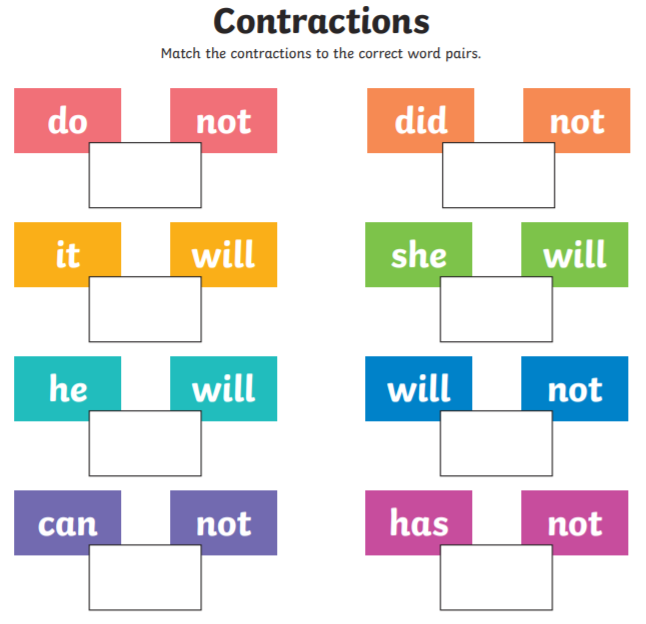 Extension activity – please see resource ‘Monday extension activity’. 